NORDIC WALKING   SOLIDALE Camminiamo con il Nordic Walking su itinerario adatto a questa pratica sportiva.Iscrizione € 10,00 che sarà devoluto per il progetto: “ una HAND BIKE per Marco”Il gemellaggio con la gara di corsa in montagna,  che si svolgerà , ovviamente su due itinerari diversi ci permetterà di unire le forze per raggiungere l’obiettivo.Itinerario : Dato il limitato tempo a disposizione consisterà in un giro che sfrutta i sentieri che contornano  Predazzo.Partenza e arrivo nella Piazza principale di Predazzo alle ore 9.30 l’itinerario  con rientro previsto per le 11 c., seguirà per chi desidera rimanere in compagnia  un pranzo tipico presso la caserma  dei Vigili del Fuoco Volontari  (€ 5 oltre l’iscrizione)          MAPPA: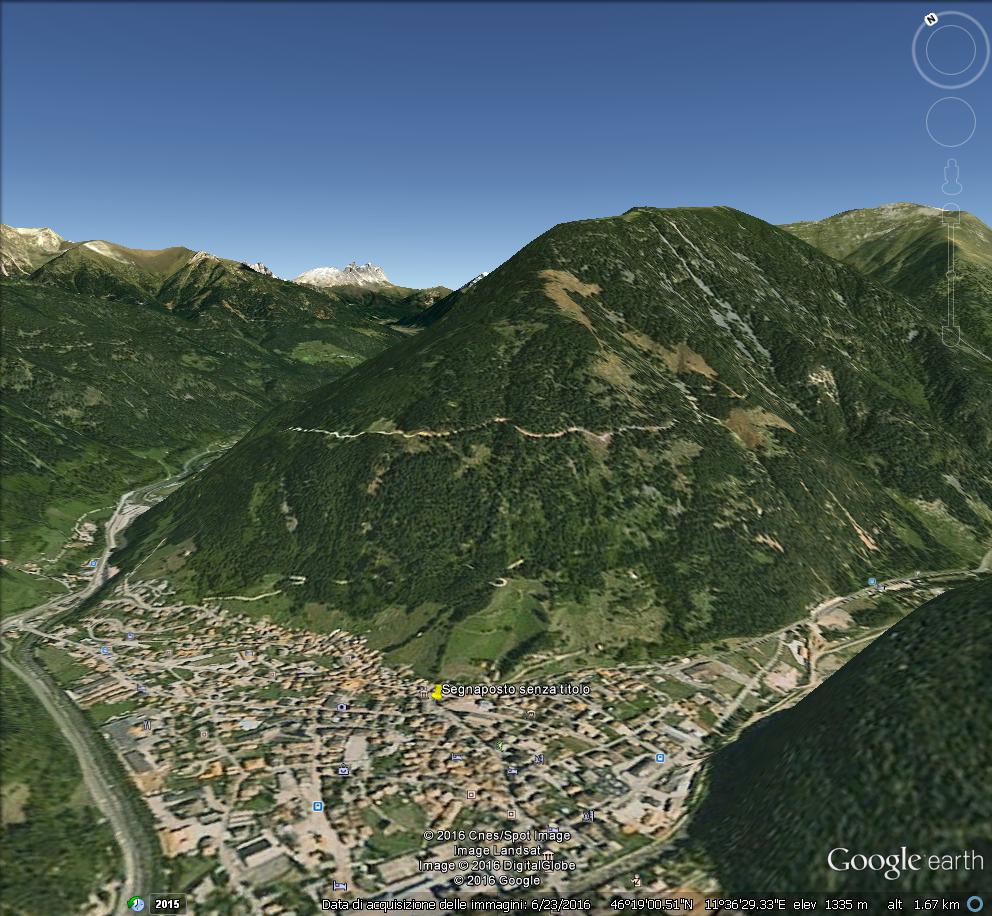 In  Rosso—Camminata Nordica SolidaleIn Giallo     —  Km verticale,   Super DaniloCOME RAGGIUNGERE DALLA PIAZZA LA CASERMA DEI VIGILI DEL FUOCO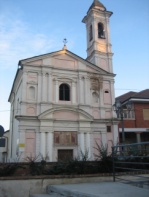 